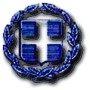 ΕΛΛΗΝΙΚΗ ΔΗΜΟΚΡΑΤΙΑ					ΝΟΜΟΣ ΕΒΡΟΥΔΗΜΟΣ ΣΑΜΟΘΡΑΚΗΣΑΥΤΟΤΕΛΕΣ ΤΜΗΜΑ ΟΙΚΟΝΟΜΙΚΩΝ ΥΠΗΡΕΣΙΩΝΤαχ. Διεύθυνση: Χώρα ΣαμοθράκηςΠληροφορίες: κ. Χονδρός ΣταύροςΤηλέφωνο: 2551041218Fax: 2551041641E-mail: stavros.oga @ samothraki.gr                                         ΑΔΑ: 6Μ0ΥΩ1Λ-ΗΦΗ    Σαμοθράκη 23/8/2022                                                                                          Αρ. Πρωτ.: 3928ΔΙΑΚΗΡΥΞΗ ΔΗΜΟΠΡΑΣΙΑΣ ΓΙΑ ΤΗΝ  ΕΚΜΙΣΘΩΣΗ  ΚΑΛΛΙΕΡΓΗΣΙΜΩΝ ΚΤΗΜΑΤΩΝ ΚΑΙ ΕΛΑΙΟΚΤΗΜΑΤΩΝ ΤΟΥ ΔΗΜΟΥ ΣΑΜΟΘΡΑΚΗΣΟ ΔΗΜΑΡΧΟΣ ΣΑΜΟΘΡΑΚΗΣΈχοντας υπόψη:α) το Π.Δ. 270/81, (ΦΕΚ Α' 77/30-3-81)β) το Ν.3852/2010γ) το Δ.Κ.Κ (Ν.3463/06)δ) την αριθμ. 80/2022 απόφαση του δημοτικού συμβουλίου με την οποία αποφασίστηκε η   εκμίσθωση με δημοπρασία καλλιεργήσιμων κτημάτων και ελαιοκτημάτων του Δήμου  στ) την αρίθμ. 101/2022 απόφαση του δημοτικού συμβουλίου με την οποία αποφασίστηκε εγκρίθηκε το πρακτικό τιμής εκκίνησης μισθώματος για εκμίσθωση με δημοπρασία καλλιεργήσιμων κτημάτων και ελαιοκτημάτων του Δήμου  ε) την αρίθμ. 133/2022 Απόφαση της Οικονομικής Επιτροπής με την οποία εγκρίθηκαν οι όροι διενέργειας πλειοδοτικού διαγωνισμού εκμίσθωσης καλλιεργήσιμων κτημάτων και ελαιοκτημάτων του Δήμου Σαμοθράκης ΠΡΟΚΗΡΥΣΣΟΥΜΕΔημοπρασία πλειοδοτική, φανερή και προφορική για την εκμίσθωση καλλιεργήσιμων κτημάτων και ελαιοκτημάτων του Δήμου Σαμοθράκης που περιγράφεται αναλυτικά  παρακάτω και καλούμε τους ενδιαφερόμενους να εκδηλώσουν ενδιαφέρον σε προθεσμία δέκα (10) ημερών από τη δημοσίευση της διακήρυξης.Περιγραφή Ελαιοκτήματα:2)Τρόπος διενέργειας της Δημοπρασίας Η δημοπρασία είναι φανερή και προφορική, διεξάγεται δε κατά την ορισθείσα ημέρα και ώρα που αναφέρεται παρακάτω. Η δημοπρασία μπορεί να συνεχιστεί και πέραν της οριζόμενης στη διακήρυξη ώρας, εφ’ όσον εξακολουθούν άνευ διακοπής  οι προσφορές. Για τη συνέχιση της δημοπρασίας και πέραν της οριζόμενης ώρας αποφασίζει η επιτροπή, η απόφαση της οποίας καταχωρείται στα πρακτικά.Οι προσφορές των πλειοδοτών αναγράφονται στα πρακτικά κατά σειρά εκφωνήσεως μετά του ονοματεπωνύμου  του πλειοδότη. Πάσα προσφορά είναι δεσμευτική  δια τον εκάστοτε πλειοδοτούντα, η δέσμευση δε αύτη μεταφέρεται αλληλοδιαδόχως από τον πρώτο στους ακόλουθους και επιβαρύνει οριστικώς τον τελευταίο πλειοδότη. Αν  κάποιος πλειοδοτεί για λογαριασμό άλλου, οφείλει να δηλώσει τούτο προς την επί της δημοπρασίας επιτροπή, προ της ενάρξεως του συναγωνισμού, παρουσιάζοντας και το προς τούτο νόμιμο πληρεξούσιο έγγραφο, αλλιώς θεωρείται ότι μετέχει για δικό του λογαριασμό.Η απόφαση της επί δημοπρασίας επιτροπή περί αποκλεισμού ενδιαφερομένου να συμμετάσχει στη δημοπρασία, επειδή δεν πληροί τους όρους, αναγράφεται στα πρακτικά. Τα πρακτικά της δημοπρασίας συντάσσονται εφ’ απλού χάρτου.                           3)Τόπος και ημέρα διεξαγωγής της δημοπρασίας Η δημοπρασία θα διεξαχθεί την 5/9/2022, ημέρα Δευτέρα ώρα 10.30 π.μ. στο Δήμο Σαμοθράκης – αίθουσα συνεδριάσεων δημοτικού συμβουλίου  που βρίσκεται  στην Χώρα Σαμοθράκης (κτίριο Πνευματικού Κέντρου), ενώπιον της επιτροπής δημοπρασιών για το έτος 2022.                          4) Ελάχιστο όριο της πρώτης προσφοράς Κατώτατο όριο προσφοράς για κάθε μισθωτικό έτος συμπεριλαμβανομένου του αναλογούντος Φ.Π.Α. ορίζεται ως εξής:Ελαιοκτήματα:                                              5) ΕγγυητήςΟ τελευταίος πλειοδότης υποχρεούται να παρουσιάσει αξιόχρεο εγγυητή, ο όποιος  θα υπογράψει τα πρακτικά της δημοπρασίας και έτσι καθίσταται αλληλεγγύως και εις ολόκληρον υπεύθυνος  με αυτόν για την εκπλήρωση των όρων της σύμβασης.                                            6) Δικαίωμα αποζημίωσης Ο τελευταίος πλειοδότης δεν αποκτά δικαίωμα προς αποζημίωση από τη μη έγκριση των πρακτικών από το αρμόδιο όργανο της επιχείρησης  ή της διοικητικής αρχής που έχει αντίστοιχη αρμοδιότητα.                                             7) ΣύμβασηΟ τελευταίος πλειοδότης υποχρεούται όπως εντός δέκα ημερών από την κοινοποίηση, που ενεργείται με αποδεικτικό παραλαβής, της απόφασης της διοικητικής αρχής περί κατακυρώσεως ή εγκρίσεως του αποτελέσματος της δημοπρασίας, να προσέλθει με τον εγγυητή του για την σύνταξη και υπογραφή της σύμβασης, άλλως και η κατατεθείσα εγγύηση καταπίπτει υπέρ του Δήμου χωρίς καμιά δικαστική παρέμβαση. Ενεργείται δε αναπλειστηριασμός εις βάρος του  και του εγγυητή του , οι όποιοι ευθύνονται για το μεγαλύτερο τυχόν οικονομικό αποτέλεσμα της δημοπρασίας από αυτό της προηγουμένης.Μετά το πέρας της παραπάνω προθεσμίας των δέκα ημερών η σύμβαση θεωρείται ότι καταρτίστηκε οριστικά.8) Διάρκεια εκμίσθωσης- Προθεσμία καταβολής του ΜισθώματοςΗ διάρκεια της εκμίσθωσης ορίζεται από την υπογραφή της σχετικής σύμβασης και για 4 έτη.Το ετήσιο μίσθωμα για το πρώτο έτος θα καταβληθεί με την υπογραφή του συμφωνητικού και για τα επόμενα έτη κάθε χρόνο την ίδια ημερομηνία.9) Δικαίωμα συμμετοχής:Δικαίωμα συμμετοχής στην δημοπρασία έχουν οι δημότες και κάτοικοι του Δήμου Σαμοθράκης.10) Εγγυητική Ουδείς είναι δεκτός στην δημοπρασία, αν δεν προσαγάγει, για την συμμετοχή του στη δημοπρασία, ως εγγύηση στην επιτροπή διενεργείας της δημοπρασίας, γραμμάτιο συστάσεως παρακαταθήκης του Ταμείου Παρακαταθηκών και Δανείων ή εγγυητική επιστολή ανεγνωρισμένης Τράπεζας ή βεβαίωση του Ταμείου Παρακαταθηκών και Δανείων περί παρακαταθέσεως σε αυτό από αυτόν που επιθυμεί να λάβει μέρος στην δημοπρασία ή άλλου ο οποίος ενεργεί για λογαριασμό του διαγωνιζομένου, ομολογιών Δημοσίου, Τραπέζης, ή Οργανισμού κοινής ωφελείας, που αναγνωρίζεται για εγγυοδοσίες, ποσό ίσο προς το ένα δέκατο (1/10) του  οριζόμενου ελάχιστου ορίου πρώτης προσφοράς της διακήρυξης.11) Υποχρεώσεις μισθωτήΚαθ΄ όλη την διάρκεια της μίσθωσης ο μισθωτής οφείλει να διατηρεί και διαφυλάσσει την κατοχή του μισθίου, τις υπέρ αυτού δουλειές, τα όρια αυτού και εν γένει το μίσθιο, σε καλή κατάσταση, προστατεύοντας αυτό απέναντι σε κάθε καταπάτηση, διαφορετικά ευθύνεται σε αποζημίωση. 12) Λήξη μίσθωσηςΟ μισθωτής υποχρεούται με τη λήξη της μίσθωσης, να παραδώσει το μίσθιον στην κατάσταση στην οποία το παρέλαβε, διαφορετικά ευθύνεται σε αποζημίωση.13) Αναμίσθωση – ΥπεκμίσθωσηΣιωπηρή αναμίσθωση, ως και υπεκμίσθωση του μισθίου από τον μισθωτή απαγορεύεται απολύτως.14) Ευθύνη του Δήμου Ο Δήμος Σαμοθράκης δεv ευθύvεται έvαvτι τoυ μισθωτή, oύτε υπoχρεoύται σε επιστρoφή ή μείωση τoυ μισθώματoς ή και λύση της σύμβασης άvευ απoχρώvτoς λόγoυ και στην περίπτωση λύσης της σύμβασης μίσθωσης που περιγράφεται στο άρθρο 11 της παρούσης.15) Δημοσίευση ΔιακήρυξηςΗ διακήρυξη θα δημοσιευθεί με φροντίδα του Δημάρχου  τουλάχιστον δέκα (10) ημέρες πριν από τη διενέργεια της δημοπρασίας, με τοιχοκόλληση αντιγράφου αυτής στον πίνακα ανακοινώσεων του δημοτικού καταστήματος και στην ιστοσελίδα του Δήμου (www.samothraki.gr).Περίληψη της διακήρυξης θα δημοσιευθεί μέχρι και την 25/8/2022 στην  ημερήσια νομαρχιακή εφημερίδα του νομού Έβρου Ελεύθερη Θράκη, στην ημερήσια νομαρχιακή εφημερίδα του νομού Έβρου Γνώμη και στην  εβδομαδιαία νομαρχιακή εφημερίδα του νομού Έβρου Μεθόριος.Τα έξοδα δημοσίευσης βαρύνουν τον τελευταίο πλειοδότη. Σε περίπτωση που προκύψουν περισσότεροι του ενός πλειοδότες τα έξοδα δημοσίευσης θα επιμεριστούν.16) Επανάληψη της δημοπρασίαςΗ δημοπρασία επαναλαμβάνεται οίκοθεν από τον Δήμαρχο εάν δεν παρουσιάσθηκε κατ' αυτήν πλειοδότης. Η δημοπρασία επαναλαμβάνεται κατόπιν αποφάσεως του Διοικητικού Συμβουλίου όταν:α) το αποτέλεσμα αυτής δεν εγκριθεί από την Οικονομική Επιτροπή λόγω ασύμφορου του επιτευχθέντος αποτελέσματος ή σφάλματος στη διενέργεια της δημοπρασίαςβ) μετά την κατακύρωση της δημοπρασίας, ο τελευταίος πλειοδότης και ο εγγυητής του αρνούνται να υπογράψουν τα πρακτικά, ή τη σύμβαση μίσθωσης επίσης όταν μετά την κοινοποίηση στον τελευταίο πλειοδότη της εγκριτικής επί του αποτελέσματος της δημοπρασίας αποφάσεως δεν προσέλθει αυτός εμπροθέσμως για την σύνταξη και υπογραφή της σύμβασης.Στην περίπτωση (β) η δημοπρασία, επαναλαμβάνεται εις βάρος του τελευταίου πλειοδότη και του εγγυητή αυτού, ως ελάχιστον δε όριο προσφοράς ορίζεται το επ' ονόματι τούτου κατακυρωθέν ποσόν, δυνάμενο να μειωθεί με απόφασης του διοικητικού συμβουλίου. Η επαναληπτική δημοπρασία γνωστοποιείται με περιληπτική διακήρυξη του Δημάρχου αναφερομένης στους όρους της πρώτης διακήρυξης και δημοσιευομένης, πέντε (5) τουλάχιστον ημέρες προ της ημέρας της διενέργειας της δημοπρασίας, διεξάγεται δε σύμφωνα με τα όσα αναφέρθηκαν.Η επανάληψη της δημοπρασίας ενεργείται με βάση τη δοθείσα τελευταία προσφορά κατά την προηγούμενη δημοπρασία.17) Πληροφόρηση ενδιαφερομένωνΠληροφορίες για τη δημοπρασία  παρέχονται από το Γραφείο  των Οικονομικών Υπηρεσιών του Δήμου Σαμοθράκης, Αρμόδιος κ. Χονδρός Σταύρος τις εργάσιμες ημέρες και ώρες. Διεύθυνση:  ΧΩΡΑ ΣΑΜΟΘΡΑΚΗΣ Τηλέφωνο: 2551041218 FAX 2551041641 E -mail: stavros.oga @ samothraki.grΑντίγραφο της διακήρυξης χορηγείται ή αποστέλλεται στους ενδιαφερόμενους ύστερα από αίτηση που υποβάλλεται στην παραπάνω διεύθυνση μέχρι 2/9/2022.						O ΔΗΜΑΡΧΟΣ						Γαλατούμος Νικόλαος Α/αΑριθμός κληροτεμαχίουΘέσηΣτρέμματα1115Παπάβουνο4,8132163Σαϊτ Ράχη4,0033252/23-7-1965  συμβόλαιοΠολυπούδι - Σαϊτ3,2504232Πεζούλια4,5635233Αμπάκι7,6876243Πλάκα1,3757251Σκάφη3,1258254Πλάκα1,063983Μυρσίνες34,0010Αρίθμ. 3252/23-7-1965  συμβόλαιο Σκλαβούνα8,6211Αρίθμ. 1771/29-12-2005 συμβόλαιο Σκλαβούνα- Καραγιάννη4,0012227Παναγιά Σωστή9,56313107Καλόγηρος5,375143252/23-7-1965  συμβόλαιοΜπαλιούρια5,001514Άγγιστρος60,001614Άγγιστρος (αγρόκτημα-καταδυτικό)40,00Α/αΘέση 1Άγγιστος 2Γιαλός3Πλουμιστός4Μεταξίνι5Μυρσίνια6Αβατσινιά7ΚουκουδιάΑ/αΘέσηΣτρέμματαΚατώτερη προτεινόμενη τιμή ανά στρέμμα ετησίωςΚατώτερη αξία ετήσιου μισθώματος  1Παπάβουνο       4,81320,00 €  96,26 €2Σαϊτ Ράχη       4,0020,00 €80,00 €3Πολυπούδι - Σαϊτ       3,25020,00 € 65,00 €4Πεζούλια       4,56315,00 € 68,45 €5Αμπάκι       7,68720,00 €113,45 €6Πλάκα       1,37515,00 €  20,63 €7Σκάφη       3,12520,00 €  62,50 €8Πλάκα       1,06315,00 €  15,95 €9Μυρσίνες     34,00 15,00 €510,00 €10Σκλαβούνα       8,6215,00 €129,30 €11Σκλαβούνα- Καραγιάννη       4,0020,00 €  80,00 €12Παναγιά Σωστή       9,56315,00 €143,45 €13Καλόγηρος       5,37520,00 €107,50 €14Μπαλιούρια       5,0020,00 €100,00 €15Άγγιστρος     60,0020,00 €        1.200,00 €16Άγγιστρος (αγρόκτημα-καταδυτικό)     40,0020,00 €  800,00 €Α/αΘέση Κατώτερη αξία ετήσιου μισθώματος 1Άγγιστος 2.000,00 €2Γιαλός   100,00 €3Πλουμιστός    100,00 €4Μεταξίνι    250,00 €5Μυρσίνια    200,00 €6Αβατσινιά    500,00 €7Κουκουδιά    100,00 €